Ф Н П РСОЮЗ «ФЕДЕРАЦИЯ ОРГАНИЗАЦИЙ ПРОФСОЮЗОВ КУРСКОЙ ОБЛАСТИ» ПРЕЗИДИУМ ФЕДЕРАЦИИПОСТАНОВЛЕНИЕг. Курск28 июня 2021 г.  	                                           	                       №4Заслушав и обсудив информацию председателя Курской областной организации профессионального союза работников народного образования и науки РФ Корякиной И.В., Президиум Федерации отмечает, что Курской областной организацией ведется целенаправленная работа по формированию единого электронного почтового пространства с территориальными и первичными организациями. С 2017 года реализуется программа «Информационная работа в Курской областной организации Профсоюза».С 1 января 2019 года две районные и три первичные профсоюзные организации Курской области включились в Пилотный проект Общероссийского Профсоюза образования по введению единого электронного профсоюзного билета, работе в Автоматизированной информационной системе и сбору статистических данных.  В 2020 году, объявленном в Общероссийском Профсоюзе образования Годом Цифровизации, все организации стали участниками проекта «Цифровизация в Профсоюзе».  На 1 июня 2021 года  91,1 % членов Профсоюза областной организации поставлены на электронный учет и получили профсоюзный билет нового поколения в форме пластиковой карты и ее цифрового аналога в мобильном приложении, открывающие доступ к бонусной программе Профсоюза  PROFKARDS, в реализации которой принимают участие более 650 партнеров – образовательных, культурно-просветительских, торговых кампаний и центров, предлагающих свои услуги членам Профсоюза на льготных условиях.Оперативный обмен информацией в организации осуществляется при помощи мессенджеров и на платформе Zoom, в том числе в территориальных организациях Профсоюза. Открытость деятельности выборных профсоюзных органов обеспечивается через работу сайта областной организации, официальных сообществ в социальных сетях, 19 сайтов территориальных организаций и 571 страничку ППО на сайтах образовательных организаций, практику ежегодных Публичных отчетов областной и территориальных организаций, что способствует развитию корпоративной культуры в Профсоюзе, доступности информации о профсоюзной работе для членов Профсоюза, работников сферы образования, социальных партнеров и общественности.Сайт Курской областной организации, работающий с 2009 года в актуальном режиме, содержит новостной блок, информацию по уставным направлениям деятельности Профсоюза, подборку нормативных документов, фото- и видеогалереи и другие материалы.В конце марта 2020 года, в связи с переходом на дистанционный режим работы в условиях профилактики распространения коронавирусной инфекции, на сайте областной организации появилась рубрика «Об особенностях работы в режиме повышенной готовности», а затем «Горячая линия», где размещены актуальные вопросы реализации трудового законодательства и профсоюзной деятельности в сложившихся условиях.На заседаниях президиума областного комитета ежегодно рассматриваются вопросы о состоянии информационной работы. Каждые три месяца проводится мониторинг электронных ресурсов территориальных и первичных профсоюзных организаций.  Цифровые технологии широко используются областной организацией для обучения профсоюзного актива и проведения массовых мероприятий. Всего в таких мероприятиях приняли участие более 2330 человек. Количество подключений к трансляции мероприятий на канале YouTube – более 5000, просмотров в записи - около 4000.В перспективе Курская областная организация Профсоюза  планирует продолжать организацию мероприятий в дистанционном формате, расширять и совершенствовать Интернет-представительство профсоюзных организаций всех уровней, завершить постановку на электронный учет членов Профсоюза в Автоматизированной информационной системе, протестировать функцию автоматизированного сбора статистических данных в территориальных и первичных профсоюзных организациях, а также составления статистического отчета в Автоматизированной информационной системе. Президиум Федерации организаций профсоюзов Курской области постановляет:1. Информацию «Об опыте работы Курской областной организации Профсоюза работников народного образования и науки РФ по внедрению цифровых технологий» (далее-Информация) принять к сведению (прилагается), опыт организации и проведения мероприятий с использованием цифровых технологий обобщить и распространить, в том числе с помощью сайта Федерации, газеты «Наш взгляд».2. Отметить положительный опыт работы областной организации по введению новых форм взаимодействия с профсоюзным активом, членами Профсоюза, проведению мероприятий с помощью цифровых технологий.3. Курской областной организации профессионального союза работников народного образования и науки РФ (Корякина И.В.) продолжить расширение и совершенствование Интернет-представительства профсоюзных организаций всех уровней.4. Контроль за выполнением постановления возложить на заместителя Председателя Федерации Донейко Т.И.	Председатель Федерации                                                А.И. Лазарев    Приложение к постановлению Президиума Федерации от 28.06.2021г. №4ИНФОРМАЦИЯоб опыте работы Курской областной организация профсоюза работников народного образования и науки РФ по внедрению цифровых технологийС 2017 года с целью содействия успешной деятельности по защите трудовых прав и интересов членов Профсоюза, укреплению и развитию профсоюзного движения, росту его авторитета в обществе реализуется программа «Информационная работа в Курской областной организации Профсоюза». Главные составляющие этой работы – грамотное информирование членов Профсоюза и общественности о деятельности профсоюзных организаций всех уровней, повышение мотивации и осознанности профсоюзного членства, стимулирование активности членов Профсоюза, укрепление взаимодействия с социальными партнерами и системное обучение профсоюзных кадров и актива. Основными инструментами Программы являются цифровые технологии.  Сформировано единое электронное почтовое пространство с территориальными и первичными организациями, оперативный обмен информацией осуществляется при помощи мессенджеров и на платформе Zoom, в том числе в территориальных организациях Профсоюза. Открытость деятельности выборных профсоюзных органов обеспечивается через работу сайта областной организации, официальных сообществ в социальных сетях ВК, Одноклассники, Инстраграмм, 19 сайтов территориальных организаций и 571 страничку ППО на сайтах образовательных организаций, практику ежегодных Публичных отчетов областной и территориальных организаций, что способствует развитию корпоративной культуры в Профсоюзе, доступности информации о профсоюзной работе для членов Профсоюза, работников сферы образования, социальных партнеров и общественности.Сайт Курской областной организации, работающий с 2009 года в актуальном режиме, содержит новостной блок, информацию по уставным направлениям деятельности Профсоюза, подборку нормативных документов, фото- и видеогалереи и другие материалы. В 2020 году количество просмотров сайта областной организации составило более 27 тысяч (в сравнении: в 2019 году - 15000), что подтверждает востребованность размещаемых материалов.  В тестовом режиме работает новый сайт Курской областной организации Профсоюза, сконструированный с помощью модернизированного сервиса Word Press, на базе собственного домена. На заседаниях президиума областного комитета ежегодно рассматриваются вопросы о состоянии информационной работы. Каждые три месяца проводится мониторинг электронных ресурсов территориальных и первичных профсоюзных организаций.  В конце марта 2020 года, в связи с переходом на дистанционный режим работы в условиях профилактики распространения коронавирусной инфекции, на сайте областной организации появилась рубрика «Об особенностях работы в режиме повышенной готовности», а затем «Горячая линия», где размещены актуальные вопросы реализации трудового законодательства и профсоюзной деятельности в сложившихся условиях, даны рекомендации:- по регулированию трудовых отношений, изменению режима работы, сохранению оплаты труда при переходе на дистанционный и удаленный режимы работы; - по обеспечению самоизоляции работников в возрасте старше 65 лет и выплатам им пособий по временной нетрудоспособности; - по предоставлению отпусков работникам образовательных организаций; - по аттестации педагогических кадров в сложившихся условиях; - по использованию дистанционных технологий в обучении школьников и студентов; - по оформлению табеля рабочего времени и другим многочисленным вопросам, поступившим на «Горячую линию».Активно используются Интернет-ресурсы в социальных сетях: группы Курской областной организации Профсоюза, территориальных и первичных профсоюзных организаций, Молодежного совета и чат Молодежного совета ВКонтакте и Одноклассники, позволяющие не только доводить необходимую информацию для различных категорий членов Профсоюза, но и оперативно проводить опросы. Такой метод информационной работы, как общение в группах в социальных сетях, широко практикуют и студенческие профсоюзные организации: разрабатываются информационные электронные объявления, в ряде случаев используется СМС-рассылка. Кроме того, развивалась страничка Молодёжного совета в социальной сети Instagram. Количество подписчиков в социальных сетях ежегодно увеличивается. С 1 января 2019 года Общероссийский Профсоюз образования начал реализацию Пилотного проекта по введению единого электронного профсоюзного билета, работе в Автоматизированной информационной системе (далее – АИС) и сбору статистических данных. Курская областная организация стала его участником в ноябре 2019 года, и члены Профсоюза Большесолдатской и Тимской территориальных организаций, «первичек» работников и студентов Курского государственного университета и аппарата областной организации Профсоюза были поставлены на электронный учет и получили профсоюзный билет нового поколения. 2020 год в Общероссийском Профсоюзе образования был объявлен Годом Цифровизации, и все организации включились в реализацию проекта «Цифровизация в Профсоюзе», который пришел на смену Пилотному проекту. За период реализации Проекта с 12 октября 2020 года по сегодняшний день:- назначены ответственные за электронный учет в территориальных и первичных профсоюзных организациях областного подчинения; -  Е.А. Жилина, ведущий специалист областной организации Профсоюза, включена в состав Центра цифровых компетенций Профсоюза и приняла участие в его установочном (январь) и первом (апрель) заседаниях; -  ответственные за электронный учет в областной, территориальных и первичных профсоюзных организациях областного подчинения принимали активное участие в онлайн-семинарах, организованных Центральным Советом Профсоюза (ноябрь 2020 г. – май 2021 г.); - проведены обучающие семинары, в режиме онлайн для председателей и ответственных за электронный учет в территориальных и первичных профсоюзных организациях прямого подчинения (октябрь-декабрь 2020 г.);- на основе предложенных материалов Центрального Совета подготовлены методические алгоритмы и видеоинструкции по работе в Автоматизированной информационной системе;- осуществлялось регулярное консультирование председателей территориальных и первичных профсоюзных организаций, а также ответственных за работу в АИС; - 91,1 % членов Профсоюза в Курской областной организации поставлены на электронный учет (по состоянию на 1 июня 2021 года). Профсоюзный билет нового поколения в форме пластиковой карты и ее цифрового аналога в мобильном приложении открывает доступ к бонусной программе Профсоюза PROFKARDS, в реализации которой уже принимают участие более 650 партнеров – образовательных, культурно-просветительских, торговых кампаний и центров, предлагающих свои услуги членам Профсоюза на льготных условиях. Программа активно развивается и сможет выгодно предложить каждому члену Профсоюза те услуги, в которых он более всего нуждается. Для того, чтобы вовлечь большее количество членов Профсоюза в Бонусную программу, нами разработан буклет «Как работать в Профкардс?» с возможностью закрепить на его внутренней части пластиковую карту-билет. Буклет представляет собой своего рода рекламный проспект Бонусной программы с пошаговым алгоритмом регистрации в ней как с помощью мобильного приложения, так и на сайте. Кроме того, один разворот посвящен основным направлениям деятельности нашей региональной профсоюзной организации и Профсоюза в целом, что будет способствовать мотивации профсоюзного членства.  На данный момент в территориальные и первичные организации переданы более 25 000 буклетов.Цифровизация в Профсоюзе – серьезный прогрессивный шаг в духе времени, который, помимо всего прочего, позволит объективно и оперативно оценивать возможности Профсоюза, упорядочит статистику и будет способствовать организационному укреплению организации.Цифровые технологии используются областной организацией и для обучения профсоюзного актива.  Ежегодно для разных его категорий проводятся обучающие семинары в режиме видеоконференций на базе центров сетевого взаимодействия в городе Курск и районах области. С марта 2020 года в связи с профилактикой коронавируса обкомом Профсоюза оперативно освоены и активно используются дистанционные формы работы для организации массовых мероприятий. Обучение профактива в данный период проводилось только посредством онлайн-форм.  За период дистанционной работы мы изучили множество различных Интернет-платформ, чтобы выбрать оптимальное для организации приложение: Zoom, Mirapolis, CleakMeeting и др.  Все они позволяют организовать непрерывную видеосвязь между спикерами и слушателями, а также использовать потоковое вещание на YouTube-канале.  В кратчайшие сроки были разработаны и направлены в территориальные и первичные профсоюзные организации пошаговые инструкции по подключению платформы, регистрации в ней и участию в Интернет-конференциях. Так с марта 2020 года силами аппарата проведено 21 мероприятие  по обучению профсоюзного актива: занятия постоянно-действующих семинаров для председателей территориальных и первичных организаций, внештатных правовых и технических инспекторов труда, уполномоченных по охране труда в первичных профсоюзных организациях, бухгалтеров территориальных организаций, ответственных за информационную работу и электронный учет, пленумы и заседания президиумов областной и территориальных организаций Профсоюза.  Кроме того, в 2020 году в онлайн режиме прошли все конкурсы профессионального мастерства. Самыми многочисленными мероприятиями с использованием конференц-связи на базе видеоплатформы ZOOM и потокового вещания на канале в сети YouTube и в официальной группе Курской областной организации Профсоюза ВКонтакте с возможностью комментариев были:- пленум Курской областной организации Общероссийского Профсоюза образования (100 участников);- тематическое заседание «Содействие профессиональному росту молодых педагогов в современных условиях» в рамках Августовского педагогического совещания для молодых педагогов, активистов профсоюзных организаций, областного и районных Молодежных советов, специалистов органов управления образованием, ответственных за работу с молодыми педагогами, методистов районных методических служб, педагогов-наставников (600 участников);  - первый региональный Педагогический форум «Встреча выпускников» для молодых педагогов, пришедших на работу в образовательные организации в 2020 году, членов областного и районных Молодежных советов, специалистов органов управления образованием и методических служб, ответственных за работу с молодыми педагогами, педагогов-наставников, председателей профорганизаций с участием представителей областных Администрации, Думы, комитета образования и науки, Курского института развития образования (300 участников);- Профсоюзная лаборатория Программы «Вектор П» и региональный семинар «Применение современных интерактивных образовательных технологий в условиях реализации национального проекта «Образование» в Курской области» при участии руководителей и педагогов-новаторов КГУ, КИРО, образовательных организаций города Курска, победителей конкурсов профмастерства (150 участников) и др. Всего в данных мероприятиях приняли участие более 2330 человек. Количество подключений к трансляции мероприятий на канале YouTube – более 5000. Кроме непосредственного участия в данных онлайн-встречах, размещенные записи на канале и в официальных сообществах организации в социальных сетях, смогли посмотреть в удобное для них время около 4000 уникальных зрителей.В перспективе Курская областная организация Профсоюза планирует:-  продолжать организацию мероприятий в дистанционном формате, что позволит вовлекать в процесс обучения большее количество участников и существенно сэкономит время профсоюзных активистов;- расширять и совершенствовать Интернет-представительство профсоюзных организаций всех уровней;- завершить постановку на электронный учет членов Профсоюза в Автоматизированной информационной системе;-  протестировать функцию автоматизированного сбора статистических данных в территориальных и первичных профсоюзных организациях, а также составления статистического отчета в Автоматизированной информационной системе. 
Председатель Курской областной организации профессионального союза работников 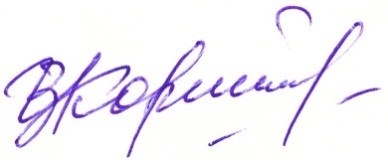 народного образования и науки РФ	                                                          И.В. Корякина  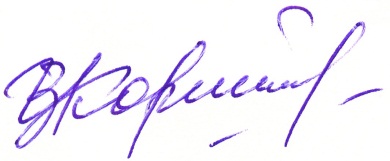 Об опыте работы Курской областной организации профсоюза работников народного образования и науки по внедрению цифровых технологий